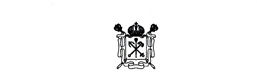 Государственное бюджетное дошкольное образовательное учреждениедетский сад № 90 Петроградского района Санкт-ПетербургаКонспект  занятия по познавательному развитию (ФЭМП)для детей 2-3 лет (первая младшая группа)«Путешествие по планете Земля» Подготовила: воспитатель   Машошина Н.Н.г. Санкт-Петербург, 2023Цель: закрепление понятий «большой-маленький», «высокий-низкий», «один-много», распознавания красного, синего, желтого, зеленого цветов.Задачи:Образовательные:- закреплять и обобщать знания детей о количестве предметов: один, много и размера предметов: большой-маленький,- формировать умение сравнивать два предмета разной высоты, используя прием приложения;- закреплять умение различать и называть основные цвета: красный, синий, желтый, зеленый;Развивающие:- развивать слуховое и зрительное внимание, мыслительную активность, воображение, память,- развивать мелкую моторику,- развивать умение ориентироваться в помещении группы;Воспитательные:- поддерживать интерес к познанию окружающего мира, планеты Земля,- воспитывать бережное отношение к природе,- воспитывать желание работать в коллективе сверстников.Предварительная работа:- рассматривание иллюстраций планеты Земля и беседы по теме,- проведение дидактических игр «Большой-маленький», «Один-много», «Разбери по цвету»,- игры с прищепками, - разучивание приветствия «Здравствуй небо…» и игры с движениями «Самолет». Оборудование: модели: планета Земля, самолет, море, озеро, горы; большие и маленькие рыбки; фигуры диких животных, дятла; деревья; ленты и силуэты воздушных шаров синего, красного, зеленого и желтого цветов, прищепки, книга «Малышам о планете Земля».Ход занятияВ группе организованы природные зоны планеты Земля: водная (море и озеро), лесная и горная местность.Организационный моментВоспитатель: Ребята, к нам сегодня пришли гости, давайте поздороваемся с гостями, повторяйте за мной.Воспитатель:  Ребята, садитесь. Пожалуйста.Основная частьВоспитатель: Я предлагаю вам, сегодня отправиться в путешествие. Попробуйте угадать, куда мы с вами отправимся. (Воспитатель показывает детям воздушный шар «планета Земля») Скажите, пожалуйста, что это?Дети: Шарик, планета.Воспитатель: Верно, это наша планета Земля, наш общий дом, в котором мы все живем. Скажите, какая форма у планеты Земля?Дети: Круг, круглая, шар.Воспитатель: Правильно, Земля круглая и мы отправляемся в путешествие вокруг Земли. Согласны?Дети: Да.Воспитатель:  Так как планета Земля очень большая, мы с вами полетим на самолете. Вот на таком (Воспитатель показывает модель самолета на палочке). Вставайте, полетели (Дети повторяют за воспитателем).Игра с движениями «Самолет» (музыкальное сопровождение)Руки в стороны – в полет (руки в стороны)Отправляем самолет, Правое крыло вперед, (правую руку вперед)Левое крыло вперед (левую руку вперед).Раз, два, три, четыре – Полетел наш самолет (движение вперед по кругу).Воспитатель:  Ребята, посмотрите, мы пролетаем над морем, вот оно, а вот и озеро. Какое по размеру море? (Воспитатель обращает внимание детей на оформленную водную зону, где на столах расположены модели моря и озера).Дети: Большое.Воспитатель: А озеро?Дети: Маленькое.Воспитатель: Правильно, море большое, а озеро маленькое. Ребята, давайте мы запустим больших рыбок в большое море, а маленьких рыбок в маленькое озеро. (Дети раскладывают рыбок по образцу: больших в море, маленьких в озеро)Воспитатель: Молодцы, вы справились. Теперь на планете Земля в морях и озерах будет много рыбы. А мы летим дальше. (Воспитатель показывает модель самолета на палочке, предлагает детям повторять движения) Игра с движениями «Самолет» (музыкальное сопровождение)Руки в стороны – в полет (руки в стороны)Отправляем самолет, Правое крыло вперед, (правую руку вперед)Левое крыло вперед (левую руку вперед).Раз, два, три, четыре – Полетел наш самолет (движение вперед по кругу).Воспитатель: А теперь мы пролетаем над бескрайними лесами, в которых живут разные животные. (Воспитатель обращает внимание детей на оформленную лесную природную зону, где на столах расположены деревья и животные)Воспитатель:  Назовите, пожалуйста, животных, которых видите.Дети: Заяц, лиса, волк, медведь, тигр и т.д.Воспитатель: Правильно, ребята. Сколько животных живет в лесах?Дети: Много.Воспитатель: Посмотрите, ребята, кто это сидит на дереве?Дети: Птичка.Воспитатель: Кто знает, как называется эта птица?Дети: Птица, ворона, дятел.Воспитатель: Эта птица называется дятел. Сколько птиц сидит на дереве в нашем лесу?Дети: Одна.Воспитатель: Верно. В лесу нам встретилась одна птица дятел и много разных животных. Для того, чтобы в лесах оставалось много животных и птиц нужно беречь лес и не вырубать леса. А мы снова отправляемся в путь, полетели. Игра с движениями «Самолет» (музыкальное сопровождение)Руки в стороны – в полет (руки в стороны)Отправляем самолет, Правое крыло вперед, (правую руку вперед)Левое крыло вперед (левую руку вперед).Раз, два, три, четыре – Полетел наш самолет (движение вперед по кругу).Воспитатель: Ребята, смотрите, я вижу горы. (Воспитатель обращает внимание детей на оформленную горную природную зону, где на доске наклеены высокая и низкая гора).  Скажите, пожалуйста, эта гора высокая или низкая? А другая?Дети: Высокая, низкая.Воспитатель: Ребята, чтобы нам лучше разглядеть заснеженные вершины гор, мы на воздушном шаре поднимемся высоко вверх. (Воспитатель наклеивает воздушный шар на доску) А для этого, нам нужно подобрать к шарику ленточку такого же цвета, что и шарик и соединить их прищепкой. Воспитатель подводит детей к столам, где разложены силуэты воздушных шаров и прищепки с ленточками. Дети соединяют шарик с прищепкой такого же цвета (красный, желтый, синий, зеленый).  Воспитатель помогает тому, кто не справляется и просит детей, выполняя действие, называть цвета.Рефлексия Воспитатель: Ребята, вы такие молодцы справились с заданием, и мы смогли увидеть заснеженные вершины высокой и низкой горы.  Ну а теперь, возвращаемся в детский сад на самолете.Игра с движениями «Самолет» (музыкальное сопровождение)Руки в стороны – в полет (руки в стороны)Отправляем самолет, Правое крыло вперед, (правую руку вперед)Левое крыло вперед (левую руку вперед).Раз, два, три, четыре – Полетел наш самолет (движение вперед по кругу).Воспитатель: Ребята, вот мы и вернулись в детский сад.  Вам понравилось наше путешествие вокруг планеты Земля?Дети: Да, понравилось.Воспитатель: Что мы увидели, пролетая над Землей в самолете?Дети: Море, озеро, лес, горы.Воспитатель: Кого мы запустили в море и озеро? Больших и маленьких.Дети: Рыбок.Воспитатель: Кого мы встретили в лесу? Дети: Животных, птиц.Воспитатель: Сколько было животных? А птиц?Дети: Много. Одну.Воспитатель: А высокие и низкие горы видели?Дети: Да, видели.Воспитатель: Какой замечательный у нас дом - планета Земля.Землю нужно охранять, Всячески оберегать, Горы, речки и поля –Это все наша Земля.Воспитатель: А еще, мне хочется подарить вам книгу «Малышам о планете Земля», из которой мы узнаем еще много интересного о нашей планете.Здравствуй, небо (руки вверх)Здравствуй, солнце(руками над головой описываем большой круг)Здравствуй, земля! (приседаем, руки опускаем на ковёр)Здравствуй, планета Земля!(руками перед собой описываем большой круг)Здравствуй, наша большая семья!(машем ладошками)